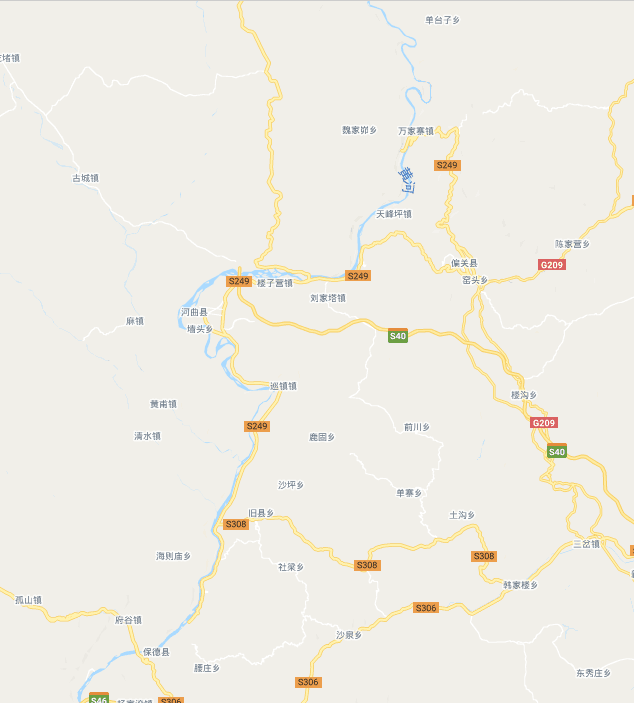 附图1  项目区域位置图